УРОКИ, ИЗВЛЕЧЕННЫЕ ИЗ АВАРИИДата происшествия:30.11.2019.Наименование организации:ПАО «МРСК Центра»Ведомственная принадлежность:Филиал ПАО «МРСК Центра» - «Ярэнерго»Место аварии:ПС 110кВ ТишиноВид аварии:Нарушение работы средств диспетчерского и технологическогоуправленияКраткое описание аварии:30.11 в 07-50 на ПС 110кВ Тишино из-за налипания снега произошла полная потеря диспетчерской связи и невозможность передачи телеметрической информации между ДЦ Ярославского РДУ и ПС 110кВ Тишино продолжительностью более 1 часа.30.11 в 09:54 восстановлена передача ТИ с ПС 110кВ Тишино в Ярославское РДУ по резервному каналу связи.Последствия аварии:Из-за  налипания мокрого снега на спутниковую антенну (резервный канал), задействованную в передаче/приеме канала ДС и передачи ТИ произошла полная потеря диспетчерской связи и невозможность передачи телеметрической информации.Основной канал связи с ПС 110 кВ Тишино отсутствует из-за производства работ персоналом ООО «Связь-Энерго» на оборудовании связи.1. Технические причины аварии:Налипание мокрого снега на поверхность принимающей спутниковой антенны (тарелки) привело к значительному ухудшению качества приема/передачи спутникового сигнала2. Организационные причины аварии:2.1. Не направлена соответствующая диспетчерская заявка на проведение работ на основном канале ДС и передачи ТИ в Ярославское РДУ, что привело к отсутствию информации в ДЦ Ярославского РДУ о снижении надежности в работе средств диспетчерского и технологического управления с ПС 110кВ Тишино;2.2.	Несвоевременное время прибытия персонала на ПС 110кВ Тишино, которое составило более 60 минут, что привело к затягиванию времени ликвидации нарушения связанного с полной потерей диспетчерской связи и невозможностью передачи телеметрической информации с ПС 110кВ Тишино.3. Технические мероприятия:Защитить поверхности отражателя (тарелки) и приемника/передатчика сигнала от налипания твердых осадков.4. Организационные мероприятия:-5. Извлеченные уроки:4.1.	Исключить случаи не передачи диспетчерской информации в адрес системного оператора единой энергетической системы; 4.2.	Исключить несвоевременный выезд на место аварии для устранения ее причин и последствий.6. Фото места происшествия.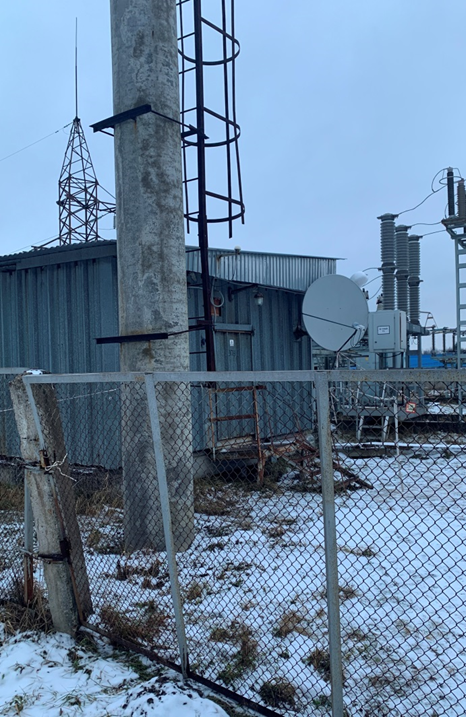 